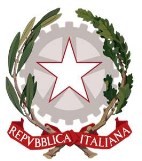 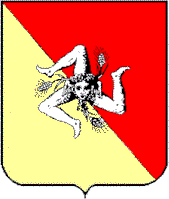 UNIONE EUROPEA FESR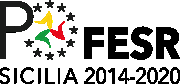 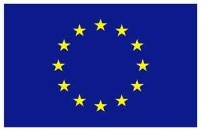 REPUBBLICA ITALIANA		REGIONE SICILIANAPO FESR SICILIA 2014-2020ALLEGATO 3 Modello per la richiesta di anticipazioneOGGETTO: [titolo Operazione] – progetto a valere sull’Azione	del PO FESR 2014-2020 CUP  	Codice Caronte  	Richiesta [prima] [seconda] tranche anticipazioneIl/La sottoscritto/a ……………………. nato/a  a ……………………… (….) il…………… CF	Tel……………. fax ……………… e-mail ………………….., in qualità di legale rappresentante del Beneficiario ammesso a contributo con Decreto di [finanziamento] [quantificazione definitiva del finanziamento] n. del         CHIEDEl’erogazione della [prima] [seconda] tranche del contributo finanziario a titolo di anticipazione pari a Euro , corrispondente al [ %] [ %] del contributo finanziario concesso con il Decreto di [finanziamento] [quantificazione definitiva del finanziamento] n. del .Tale somma dovrà essere accreditata sul c/c         ALLEGAFideiussione bancaria o polizza assicurativa conforme a quanto previsto nell’Avviso [in ipotesi di richiesta della prima tranche dell’anticipazione o di richiesta solo della seconda tranche dell’anticipazione e solo nel caso in cui il beneficiario non sia una pubblica amministrazione]In caso di anticipazione da erogarsi a seguito dell’approvazione del progetto esecutivo:Copia dell’atto di approvazione del progetto di livello esecutivo;In caso di anticipazione da erogarsi a seguito dell’aggiudicazione dei lavori:Copia dell’atto di approvazione del progetto di livello esecutivo (se non già trasmesso all’atto di una prima richiesta di anticipazione) ;Copia del provvedimento di approvazione dell’aggiudicazione relativa alla procedura di evidenza pubblica per lavori, predisposto ai sensi dell’art. 33 del D. Lgs. 50/2016 e s.m.i.;In caso di anticipazione da erogarsi per un’operazione attuata con appalto integrato:Copia del provvedimento di approvazione dell’aggiudicazione relativa alla procedura di evidenza pubblica per la progettazione esecutiva e per lavori, predisposto ai sensi dell’art. 33 del D. Lgs. 50/2016 e s.m.i. (per prima richiesta di anticipazione);Copia del verbale di consegna lavori (per seconda richiesta di anticipazione);DICHIARA[Digitare qui]che sono stati rispettati tutti i regolamenti e le norme UE applicabili, tra cui quelle riguardanti gli obblighi in materia di concorrenza, aiuti di Stato, informazione e pubblicità, tutela dell’ambiente e pari opportunità;che ogni adempimento procedurale finalizzato all’attuazione dell’operazione in oggetto è stato effettuato in ottemperanza al quadro normativo tracciato dal D. Lgs. 50/2016 e s.m.i.;;che sono state adempiute tutte le prescrizioni di legge applicabili di rilevanza regionale e nazionale;che sull’operazione non sono stati ottenuti né richiesti ulteriori rimborsi, contributi ed integrazioni di altri soggetti, pubblici o privati, nazionali, regionali, provinciali e/o comunitari (ovvero sono stati ottenuti o richiesti quali e in quale misura e su quali spese);che sono stati trasmessi alla Regione Siciliana i dati di monitoraggio economico, finanziario, fisico e procedurale e le informazioni relative alle varie fasi di realizzazione dell'Intervento nelle modalità e nei tempi definiti dalla Regione.COMUNICAChe tutta la documentazione relativa al progetto è ubicata presso		e che il soggetto addetto a tale conservazione è	.SOTTOSCRIZIONE DEL LEGALE RAPPRESENTANTEIl sottoscritto dichiara di rendere le precedenti dichiarazioni ai sensi dell’art. 47 del D.P.R. 28/12/2000 n. 445, e di essere consapevole delle responsabilità penali cui può andare incontro in caso di dichiarazione mendace o di esibizione di atto falso o contenente dati non rispondenti averità, ai sensi dell’art. 76 del D.P.R. 28/12/2000 n. 445.Luogo, data	Firma digitale